Trustee Board Meeting_________________________________________________________________________ 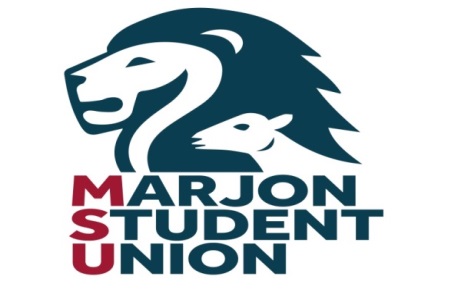                    Friday 6th September 2019                                                1pm                                  Room W9MINUTES (Approved)________________________________________________________________________ Invitations for this meeting were extended to: Dr Sanjee Perera-Child  Vice Chair & External Trustee .Geoffery Gulzar (Marjon SU President & Trustee Board Chair), Graham Briscoe (External Trustee), Daniel Tinkler (External Trustee), Sarah Davey (External Trustee), Victoria Evans (VC’s nominee), Mick Davies (Marjon SU,GM).Present: Geoffery Gulzar  (Marjon SU President  & Trustee Board Chair) 		GGDr Sanjee Perera-Child (External Trustee and former Chair of TAB)		SPCGraham Briscoe (External Trustee)						GB	Daniel Tinkler (External Trustee)	via skype					DT	Mick Davies (Marjon SU GM) 							MD Welcome:    																		GG welcomed all to the first meeting with himself in the chair		GGApologies:																						Apologies were received from Victoria Evans and Sarah Davey	GGMinutes from the last meeting:	The minutes were agreed as a true and accurate record of the last meeting.GB asked if the previous Sabbatical team had received a certificate of office … MD replied that he had yet to do so but would action.  Action MD.Matters arising:  Action Grid attached					GG		General Manager to present the board with the budget requested (agenda)MD to ensure any future election report records any complaints or clearly states if noneDraft SU Complaints Policy, MD to make changes (agenda)MD Confirmed that MSU has basic WonkSU membership.DT Kindly updated the board on the back story to wonkSU and the staff working within.Report from the Officers: 						GGGG reported to the board that; he had been working on how his manifesto points will relate to MSU’s Strategic Plan and that the emerging KPIs will be tabled at the next meeting, his policy of introducing Supermarket Bus Trips had already been implemented. He was working with MSU staff and website provider (One Voice) to update and revitalize MSU’s Websites. Freshers week this year was to be one week of events. He also reported that MSU would embark on a full set of by-elections to fill all vacant officer positions. These positions would have the opportunity for paid hours.Risk Register update: 							MDMD presented the latest update to the risk register and noted that the current risk at this time was failing to engage Fresher’s fully with Fresher’s weekFinancial update:								MDMD presented the requested budget he had made to the University and the actual budget we are adhering to after the grant was confirmed at £130,302. He also confirmed that with the absence of a DP the university had seconded MSU a student engagement officer, 70% of the salary for this post had been deducted from our grant.SPC asked that MD’S work on improving MSU’s Experian score be minuted, this has had the effect of lowering the PPF Levy (estimate) in the region of £2000.Governance review/discussion:	i)  Zak Liddell resignation    							MDThe board was sad to accept Zak’s resignation.  MD efforts to recruit an alumni trustee were already in place. MD to action.   GG to write to Zak to thank him for his service to the board.  Action GGii)  Student trustee recruitment co-opt					GGGG confirmed that he was confident in being able to co-opt student trustees.  Action GG. MD confirmed that these would be sole trustees and not recruited out of MSU’s Part time officer’s cohort. Action GG.iii) Trustee Board papers format 				MD asked if changes to the format were favored, the board confirms this wasn’t necessary and MSU would continue to print papers for all that require.Insurance review: 						MD presented the current schedule of insurance.  This is a combined policy that covers all aspects of MSU’s operations and liability’s. The board requested that the full papers may be circulated to them to digest should they wish.  MD to action10.  Ratifying draft student SU complaints policy: 		MDMD represented the Draft Student Complaints Procedure to the board on which, subject to MD removing references to FXU from the text, they ratified. HE sector issues discussion:					GG AOBGB requested a full list of 2020 TB meeting dates. Action MDDates to be supplied to the VC for future attendance.  Action GGThe board congratulated GG on his first meeting as chair .Meeting closed at  3.25pmActionBy whomDate3 Minutes from the last meeting3 Minutes from the last meeting3 Minutes from the last meeting3 Minutes from the last meeting1. General Manager to supply certificateMDasap8 Governance review/discussion8 Governance review/discussion8 Governance review/discussion8 Governance review/discussion1.Recruit alumini trusteeMDFollow up2.Write thank you to Z Liddell GGasap3.To co-opt solo student trusteesGGasap9 Insurance review9 Insurance review9 Insurance review9 Insurance review1.Circulate full insurance papersMDasap12 AOB        12 AOB        12 AOB        12 AOB        1.Send out list of 2020 TB meeting datesMDasap2.Supply VC future dates of meetingsGGBefore Dec 2019